                    																	OF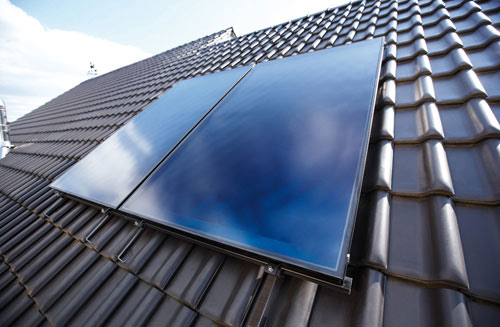 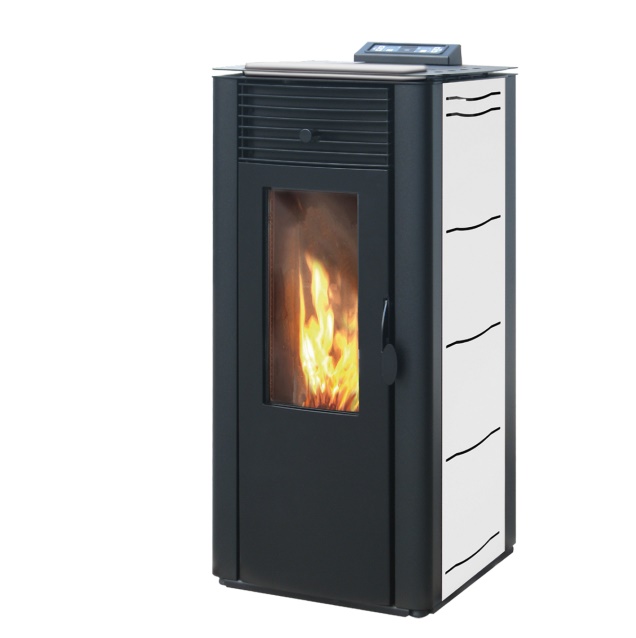 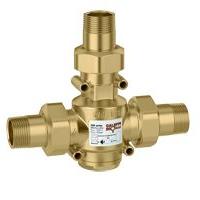 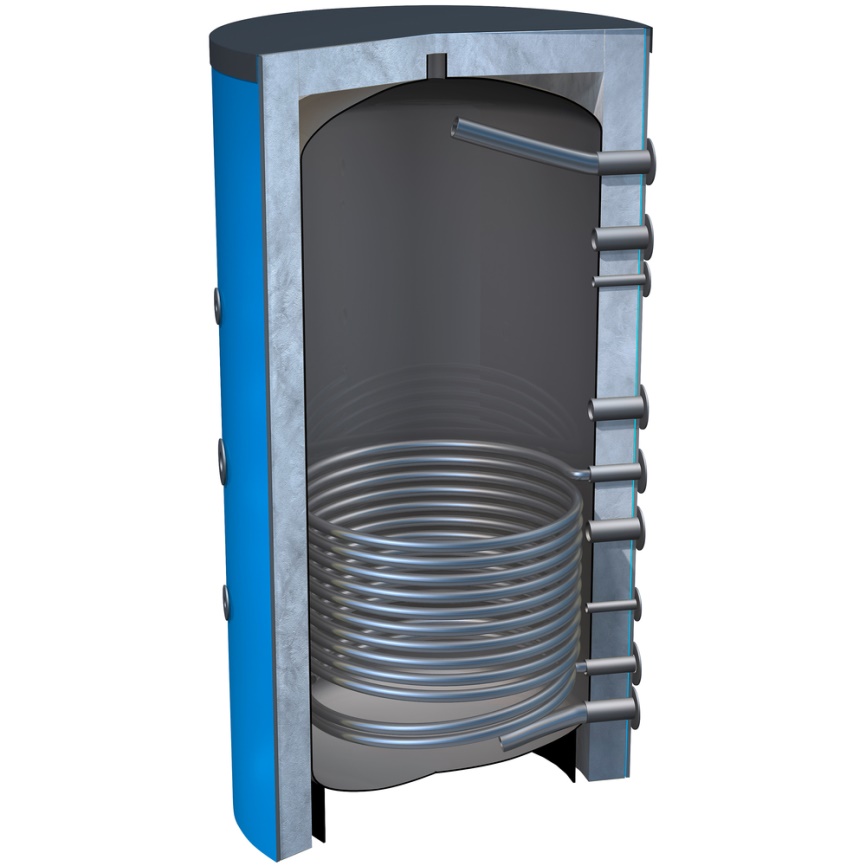 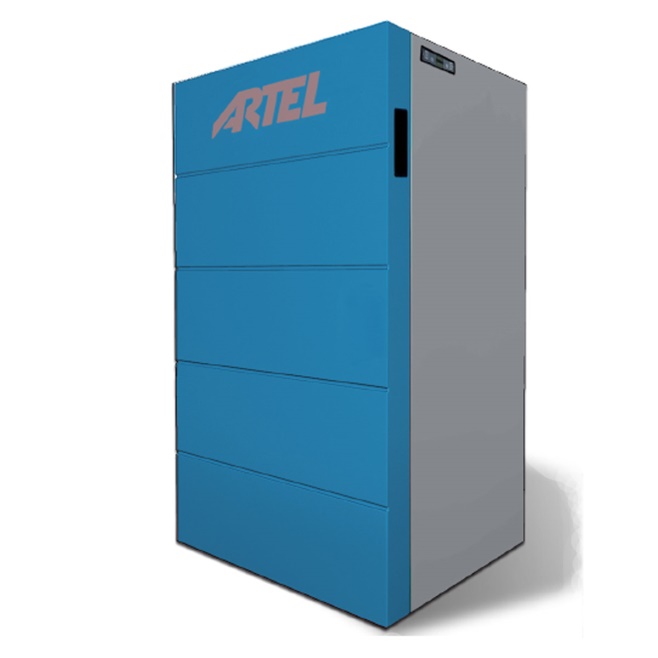 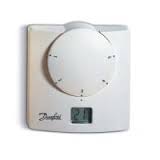 